  ҠАРАР                                                                                          РЕШЕНИЕ«02» октября 2018 й.                              № 152/1                 «02» октября  2018 г.Об утверждении   проекта «Разработка проекта генерального плана сельского поселения Султанбековский сельсовет муниципального района Аскинский район Республики Башкортостан»В соответствии с Градостроительным кодексом Российской Федерации, Земельным кодексом Российской Федерации, Федеральным законом «Об общих принципах организации местного самоуправления в Российской Федерации»,  Уставом сельского поселения Султанбековский сельсовет муниципального района Аскинский район Республики Башкортостан, Совет сельского поселения Султанбековский сельсовет муниципального района Аскинский  район Республики Башкортостан РЕШИЛ:    1. Утвердить проект «Разработка проекта генерального плана сельского поселения Султанбековский сельсовет муниципального района Аскинский район Республики Башкортостан»2. Настоящее решение обнародовать путем размещения на информационном стенде  в здании Администрации сельского поселения Султанбековский сельсовет муниципального района Аскинский район по адресу: д. Султанбеково, ул. Центральная, 33 и  на официальном сайте  органов местного самоуправления муниципального района Аскинский район Республики Башкортостан: https://sultanbek04sp.ru/     3. Контроль  исполнения настоящего решения возложить на постоянные комиссии Совета муниципального района Аскинский район Республики Башкортостан по  бюджету, налогам  и вопросам муниципальной собственности Глава сельского поселения Султанбековский  сельсовет:                                     Ф.Ф.ШарафутдиновБАШҠОРТОСТАН РЕСПУБЛИКАҺЫАСҠЫН  РАЙОНЫМУНИЦИПАЛЬ РАЙОНЫНЫҢСОЛТАНБӘК АУЫЛ СОВЕТЫАУЫЛ  БИЛӘМӘҺЕ ХАКИМИӘТЕ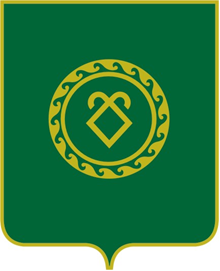 АДМИНИСТРАЦИЯСЕЛЬСКОГО ПОСЕЛЕНИЯСУЛТАНБЕКОВСКИЙ СЕЛЬСОВЕТМУНИЦИПАЛЬНОГО РАЙОНААСКИНСКИЙ РАЙОНРЕСПУБЛИКА  БАШКОРТОСТАН